Objetos de conhecimento/conteúdos: Leitura e compreensão do texto: situação comunicativa, tema/assunto, estratégias de leitura. Forma de composição do texto: rimas, aliterações. Pontuação.QuadrinhasLeia as quadrinhas populares: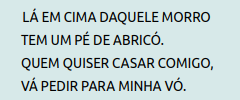 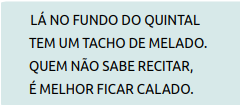 Tradição Popular.De acordo com as quadrinhas populares que acabou de ler, responda às questões abaixo:O que há no fundo do quintal? __________________________________________________________________________É melhor quem ficar calado?______________________________________________________________________________________O que há em cima daquele morro?______________________________________________________________________________________Quantos versos há em cada quadrinha?_________________________________________________________________________Circule a última palavra de cada verso e escreva nos retângulos abaixo:Vamos brincar um pouco com as rimas das quadrinhas!Qual palavra que rima com melado? __________________________________________b) Qual palavra que rima com abricó? ___________________________________________Leia a Quadrinha a seguir: 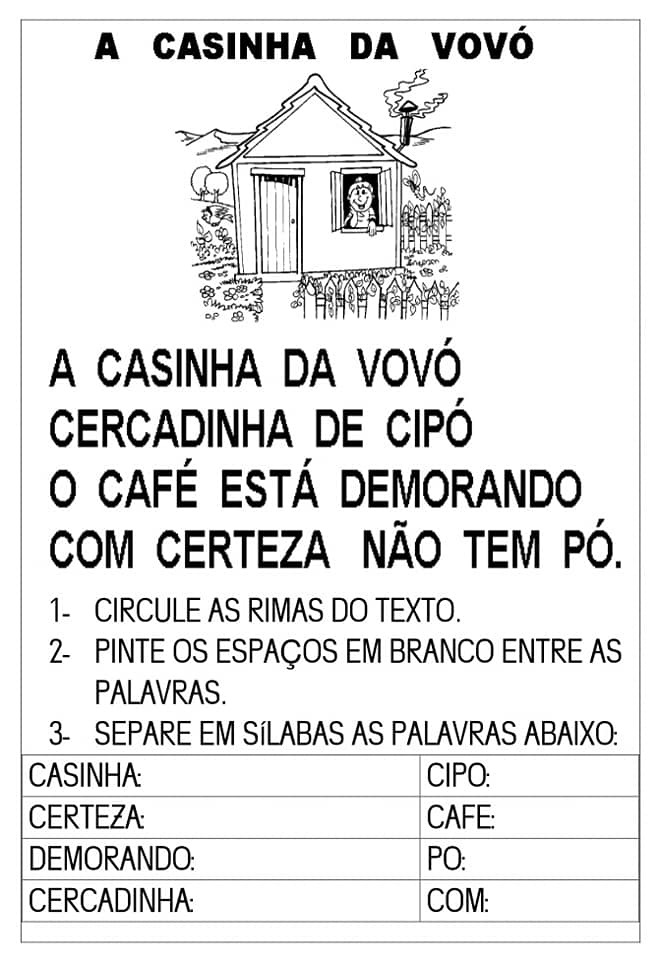 A CASINHA DA VOVÓ,AMARRADA COM CIPÓ.O CAFÉ TÁ DEMORANDO,COM CERTEZA NÃO TEM PÓ.Tradição PopularDisponível em: https://www.facebook.com/educaretransformar/photos/pcb.2148589675181248/2148589201847962. Acesso em: 19 de Ago. de 2020.Circule os pontos usados para terminar o 2º e o 4º verso.Qual o nome do ponto usado no 2º e no 4º verso? ________________________________Pinte os espaços em branco entre as palavras.Complete a quadrinha abaixo com as palavras que rimam e não esqueça de pontuar.A CASINHA DA VOVÓ,AMARRADA COM ____________O CAFÉ TÁ DEMORANDO,COM CERTEZA NÃO TEM ____________Faça a leitura da quadrinha em voz alta depois responda: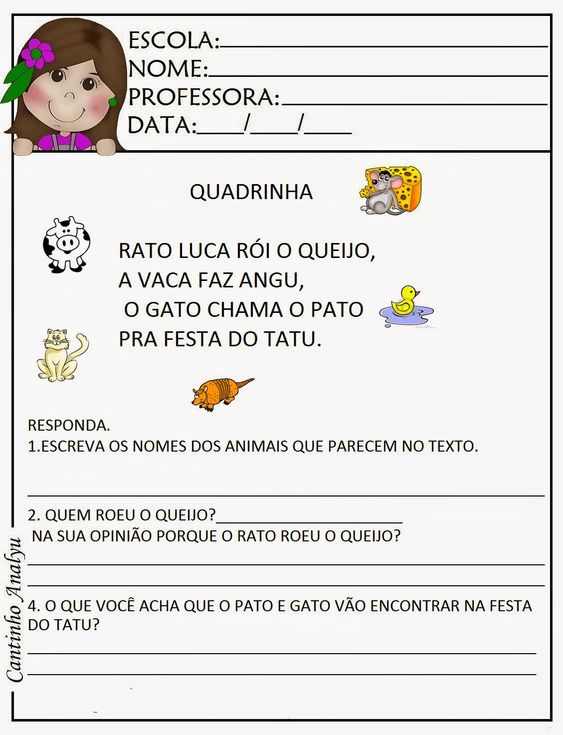 Disponível em: https://br.pinterest.com/pin/412923859577534078/. Acesso em: 19 de Ago. de 2020.Tradição PopularEscreva o nome dos animais que aparecem no texto.__________________________________________________________________________Quem roeu o queijo? ______________________________________________________Na sua opinião por que o rato roeu o queijo?__________________________________________________________________________O que você acha que o pato e o gato vão encontrar na festa do tatu?__________________________________________________________________________ 7. Encontre no caça-palavras os nomes dos personagens da quadrinha.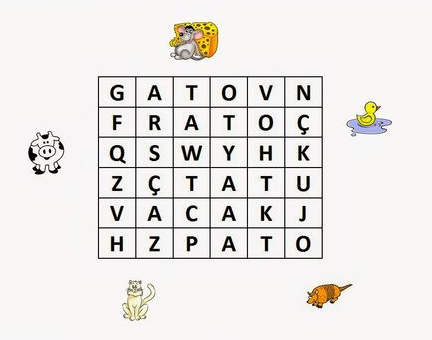 Disponível em: https://br.pinterest.com/pin/412923859577534039/. Acesso em 19 de Ago. de 2020.8. O texto foi escrito com as palavras todas juntas, vamos separá-lo? Reescreva o texto Quadrinha fazendo a separação das palavras. Capriche na letra!QUADRINHASRATOLUCARÓIOQUEIJO,AVACAFAZANGU,OGATOCHAMAOPATOPRAFESTADOTATU.________________________________________________________________________________________________________________________________________________________________________________________________________________________________________________________________________________________________________9. Separe as sílabas das palavras abaixo e coloque o número de sílabas na frente.10. Faça um lindo desenho ilustrando a quadrinha.Respostas:1.a) Lá no fundo do quintal tem um tacho de melado.b) Quem não sabe recitar é melhor ficar calado.c) Lá em cima daquele morro tem um pé de abricó.d) Em cada quadrinha há 4 versos.   2.3. a) Calado.b) vó.4. a)A CASINHA DA VOVÓ,AMARRADA COM CIPÓ.O CAFÉ TÁ DEMORANDO,COM CERTEZA NÃO TEM PÓ.Tradição PopularPonto final.A/CASINHA/DA/VOVÓ,AMARRADA/COM/CIPÓ.O/CAFÉ/TÁ/DEMORANDO,COM/CERTEZA/NÃO/TEM/PÓ Tradição Popular5.      A CASINHA DA VOVÓ,AMARRADA COM  CIPÓ.O CAFÉ TÁ DEMORANDO,COM CERTEZA NÃO TEM  PÓ. Tradição Popular6.a) Rato, vaca, gato, pato, tatu.b) Rato Luca roeu o queijo.c) Resposta pessoal. O estudante poderá responder, por exemplo, que o rato roeu o queijo porque ele estava com fome.d) Resposta pessoal. O estudante poderá responder, por exemplo, que o pato e o gato vão encontrar seus amigos na festa do tatu.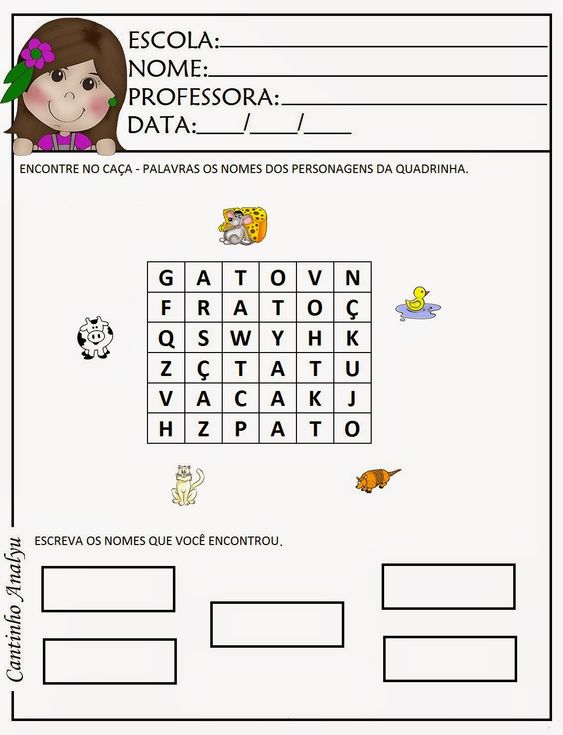 8- QUADRINHASRATO LUCA RÓI O QUEIJO,A VACA FAZ ANGU,O GATO CHAMA O PATOPRA FESTA DO TATU.9- 10. Resposta pessoal - Desenho2º ANO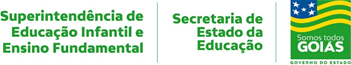 LÍNGUA PORTUGUESA1ª QUINZENA – 3º CORTE 1ª QUINZENA – 3º CORTE Habilidades Essenciais: (EF02LP12) Ler e compreender com certa autonomia cantigas, letras de canção, dentre outros gêneros, considerando a situação comunicativa e o tema/assunto do texto e relacionando sua forma de organização à sua finalidade; (EF15LP03) Localizar informações explícitas em textos; (EF12LP07) Identificar e (re)produzir, em cantigas, quadrinhas, parlendas, trava- línguas e canções, entre outros, rimas, aliterações, assonâncias, o ritmo de fala relacionado ao ritmo e à melodia das músicas e seus efeitos de sentido; (EF02LP01) Utilizar, ao produzir o texto, grafia correta de palavras conhecidas ou com estruturas silábicas já dominadas, letras maiúsculas em início de frases e em substantivos próprios, segmentação entre as palavras, ponto final, ponto de interrogação e ponto de exclamação; Habilidades Essenciais: (EF02LP12) Ler e compreender com certa autonomia cantigas, letras de canção, dentre outros gêneros, considerando a situação comunicativa e o tema/assunto do texto e relacionando sua forma de organização à sua finalidade; (EF15LP03) Localizar informações explícitas em textos; (EF12LP07) Identificar e (re)produzir, em cantigas, quadrinhas, parlendas, trava- línguas e canções, entre outros, rimas, aliterações, assonâncias, o ritmo de fala relacionado ao ritmo e à melodia das músicas e seus efeitos de sentido; (EF02LP01) Utilizar, ao produzir o texto, grafia correta de palavras conhecidas ou com estruturas silábicas já dominadas, letras maiúsculas em início de frases e em substantivos próprios, segmentação entre as palavras, ponto final, ponto de interrogação e ponto de exclamação; NOME: NOME: UNIDADE ESCOLAR:UNIDADE ESCOLAR:ratora - to2 sílabasqueijoquadrinhasróiratora - to2 sílabasqueijoquei - jo2 sílabasquadrinhasqua- dri - nhas3 sílabasróirói1 sílaba